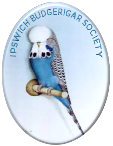                              IPSWICH BUDGERIGAR SOCIETY  ANNUAL                                         TABLE SHOW                               NAME OF MEMBER …………………………………………..   STATUS Champ/Inter  Novice JuniorANY AGE OR YEAR BRED1 EXHIBIT ONLY FOR EACH CLASS 1ST=10 POINTS 2ND 7 POINTS 3RD 5 POINTS  4TH 4 POINTS 5TH 3 POINTS 6TH 2 POINTS 7TH 1 POINTMEMBER WITH THE MOST POINTS WILL WIN THE STATUS PETER SWINDLE BIRD (birds can also be entered into table show as one of the 6 exhibits allowed)YEAR BREDCOLOUR CLASSIFICATION                         DESCRIPTION OF BIRDCAGE NUMBER POSITION/POINTSGREEN SERIES BIRD (INCLUDING OPALINE)BLUE SERIES BIRD (INCLUDING OPALINE)CINNAMON BIRD (INCLUDING OPALINE)ANY PIED BIRD ANY SPANGLE AND ANY YELLOW FACEANY OTHER COLOUR COLOUR CLASSIFICATIONDESCRIPTION OF BIRDCAGE NUMBER entered into table showRING NUMBERPOSITION